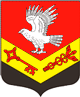 Муниципальное образование«ЗАНЕВСКОЕ ГОРОДСКОЕ ПОСЕЛЕНИЕ»Всеволожского муниципального района Ленинградской областиАДМИНИСТРАЦИЯПОСТАНОВЛЕНИЕ22.01.2018 г.											№ 18д. ЗаневкаО признании утратившими силу постановленийадминистрации МО «Заневское городское поселение»	В соответствии с Федеральными законами от 06.10.2003 № 131-ФЗ «Об общих принципах организации местного самоуправления в Российской Федерации», от 27.07.2010 № 210-ФЗ «Об организации предоставления государственных муниципальных услуг», уставом муниципального образования «Заневское городское поселение» Всеволожского муниципального района Ленинградской области, администрация муниципального образования «Заневское городское поселение» Всеволожского муниципального района Ленинградской областиПОСТАНОВЛЯЕТ:	1. Признать утратившими силу:	1.1. Постановление администрации муниципального образования «Заневское городское поселение» Всеволожского муниципального района Ленинградской области от 03.07.2017 № 416 «Об утверждении административного регламента по предоставлению муниципальной услуги «Выдача разрешений на захоронение и подзахоронение на гражданских кладбищах муниципального образования «Заневское городское поселение» Всеволожского муниципального района Ленинградской области»;	1.2. Постановление администрации муниципального образования «Заневское городское поселение» Всеволожского муниципального района Ленинградской области от 03.07.2017 № 420 «Об утверждении административного регламента по предоставлению муниципальной услуги «Организация ритуальных услуг»;	2. Настоящее постановление подлежит опубликованию в средствах массовой информации.	3. Настоящее постановление вступает в силу со дня его официального опубликования в средствах массовой информации.	4. Контроль за исполнением настоящего постановления  возложить на заместителя главы администрации.Глава администрации 									А.В. Гердий